Пособие для дыхательных упражнений «Снег кружится, летает, летает».Использование: на логопедических занятияхРекомендуемый возраст: 5-7 летИгровое пособие состоит из игровых упражнений на развитие воздушной струи, целями и задачами которых являются: -формирование целенаправленной воздушной струи. -развитие силы воздушной струи. -развитие дыхания, посредствам выработки воздушной струи и овладение артикуляцией определённых звуков. -активизация губных мышц. В процессе коррекционной работы по формированию воздушной струи важно придерживаться следующих методических рекомендаций:-упражнения проводят в хорошо проветренном помещении; -обращать внимание на то, чтобы ребёнок производил вдох глубоко и спокойно, через нос. -выдох через рот должен быть лёгким, плавным, длительным, экономным, без напряжения; -следить за точностью направления воздушной струи; -кратковременность упражнений от 30 секунд до 1,5 минут; -дозированность количества и темпа упражнений; -выдуваемый воздух не задерживать. Можно придерживать щёки руками для использования тактильного контроля; -нельзя надувать щёки. Упражнение «Снег кружится, летает, летает»Цель: развитие сильного плавного выдохаОборудование: картинка с зимним пейзажем, бумажные снежинки.Инструкция к проведению: «Наступила зима, и с неба посыпался снег. Улыбнись. Покажи зубы. Приоткрой рот. Положи широкий язычок на нижнюю губу. Подуй на снежинки» Задача ребенка – направить воздух по языку так, чтобы снежинки полетели.Инструкция изготовления пособия:Вариант 1. Вырезать из заготовок- шаблонов по контуру изображение зимнего пейзажа и снежинок  (шаблон найден в сети Интернет).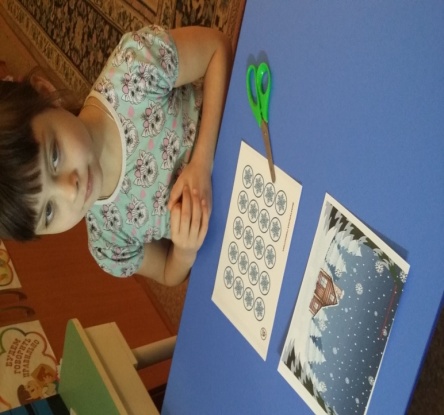 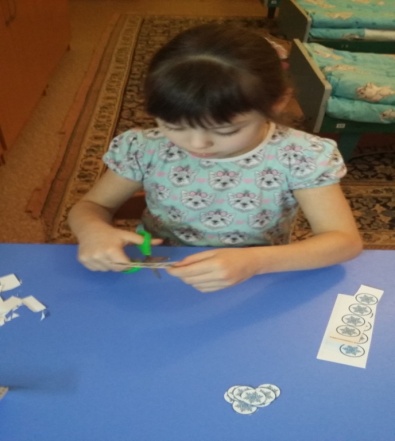 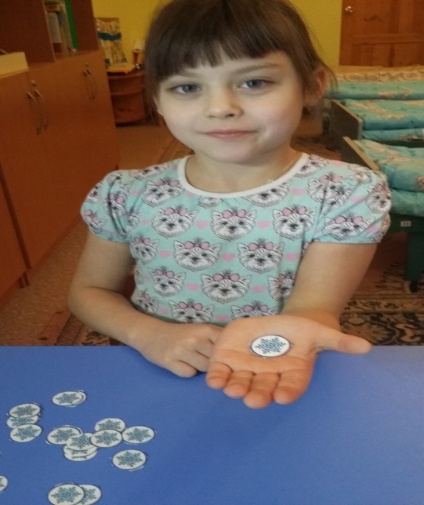 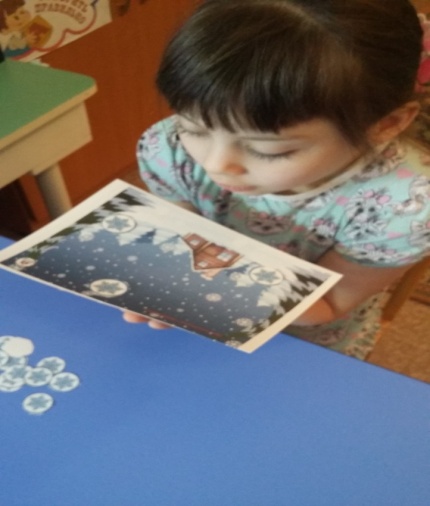 Вариант 2. Оборудование: картинка с зимним пейзажем, бумажные снежинки, свисающие вниз на лентах.Инструкция изготовления пособия:Вырезать снежинки и на лентах приклеить их к изображению пейзажа.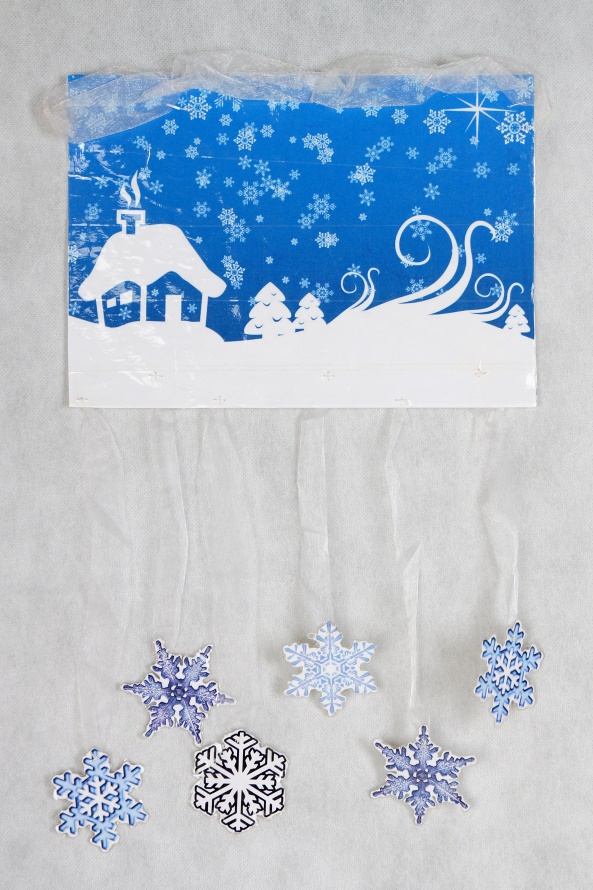 